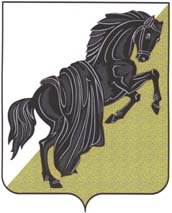 Собрание депутатов Каслинского муниципального районаПЯТОГО СОЗЫВАЧелябинской областиР Е Ш Е Н И Е От «26» апреля 2016 года № 59						г. КаслиО внесении изменений и дополнений в Бюджет Каслинскогомуниципального района на 2016 год Руководствуясь Бюджетным кодексом Российской Федерации, Уставом Каслинского муниципального района, решением Собрания депутатов Каслинского муниципального района от 27.12.2011 № 177 «Об утверждении Положения о бюджетном процессе в Каслинском муниципальном районе» (с изменениями и дополнениями от 03.04.2014 №387)Собрание депутатов Каслинского муниципального района  РЕШАЕТ:1. Утвердить прилагаемые изменения и дополнения в Бюджет Каслинского муниципального района на 2016 год, утвержденный решением Собрания депутатов Каслинского муниципального района от 24.12.2015 г. № 28 (с изменениями и дополнениями от 28.01.2016 № 39, от 18.02.2016 № 42, от 22.03.2016 № 49).2. Направить главе Каслинского муниципального района для подписания и опубликования в газете «Красное знамя» изменения и дополнения, утвержденные в пункте 1 настоящего решения.3. Настоящее решение вступает в силу с момента его официального опубликования.Председатель Собрания депутатовКаслинского муниципального района                                                       		Л.А.ЛобашоваУТВЕРЖДЕНЫрешением Собрания депутатовКаслинского муниципального районаот «26» апреля 2016 г. №59Изменения и дополнения в Бюджет Каслинского муниципального района на 2016 год Внести в Бюджет Каслинского муниципального района на 2016 год, утвержденным решением Собрания депутатов Каслинского муниципального района от 24.12.2015 № 28 (с изменениями и дополнениями от 28.01.2016 № 39; 18.02.2016 № 42, 22.03.2016 № 49)  следующие изменения и дополнения:	1)  пункт 1 изложить в следующей редакции:«Утвердить основные характеристики  бюджета Каслинского муниципального района на 2016 год:1) прогнозируемый общий объем доходов бюджета Каслинского муниципального района в сумме 891163,8тыс. рублей, в том числе безвозмездные поступления от других бюджетов бюджетной системы Российской Федерации в сумме 646663,4тыс. рублей;2) общий объем расходов  бюджета Каслинского муниципального района в сумме 918299,9 тыс. рублей; 3) объём дефицита  бюджета Каслинского муниципального района в сумме 27136,1 тыс. рублей»;2) Пункт 7 после слов «за счет средств резервного фонда администрации Каслинского муниципального района», дополнить абзацем следующего содержания: 	« - на сумму средств, выделенных главным распорядителям и получателям средств бюджета Каслинского муниципального района и необходимых для софинансирования государственных программ»3) подпункты 1, 2  пункт 12 изложить в следующей редакции:            «1. Утвердить общий объем межбюджетных трансфертов, предоставляемых бюджетам поселений из бюджета Каслинского муниципального района  в 2016 году  в сумме 72048,5 тыс. рублей.               2. Утвердить распределение по поселениям Каслинского муниципального района дотаций из районного фонда финансовой поддержки поселений Каслинского муниципального района на 2016 год  в сумме  24962,0 тыс. рублей и объёма дотаций на поддержку мер по обеспечению сбалансированности бюджетов поселений на 2016 год в сумме 6079,4 тыс. рублей, согласно приложению 9.  4) в приложение № 4  внести изменения и дополнения в соответствии с приложением №1 к настоящим Изменениям и дополнениям;5) в приложение № 5 внести изменения и дополнения в соответствии с приложением № 2 к настоящим Изменениям и дополнениям;6) в приложение № 9 внести изменения и дополнения в соответствии с приложением № 3 к настоящим Изменениям и дополнениям, изложив его в новой редакции;Глава Каслинскогомуниципального района                                                            А.В.Грачев                                                                                                                                                               		                                                                                           «___»___________ 2016 г.Глава Каслинскогомуниципального района                                                                                                  А.В.Грачев								        «____»________________2016 г.Приложение №1Приложение №1Приложение №1Приложение №1Приложение №1Приложение №1Приложение №1Приложение №1к изменениям и дополнениям в Бюджетк изменениям и дополнениям в Бюджетк изменениям и дополнениям в Бюджетк изменениям и дополнениям в Бюджетк изменениям и дополнениям в Бюджетк изменениям и дополнениям в Бюджетк изменениям и дополнениям в Бюджетк изменениям и дополнениям в Бюджет Каслинского муниципального района на 2016 год, Каслинского муниципального района на 2016 год, Каслинского муниципального района на 2016 год, Каслинского муниципального района на 2016 год, Каслинского муниципального района на 2016 год, Каслинского муниципального района на 2016 год, Каслинского муниципального района на 2016 год, Каслинского муниципального района на 2016 год, Каслинского муниципального района на 2016 год,утвержденным решением  Собрания депутатовутвержденным решением  Собрания депутатовутвержденным решением  Собрания депутатовутвержденным решением  Собрания депутатовутвержденным решением  Собрания депутатовутвержденным решением  Собрания депутатовутвержденным решением  Собрания депутатовутвержденным решением  Собрания депутатовутвержденным решением  Собрания депутатовКаслинского  муниципального района Каслинского  муниципального района Каслинского  муниципального района Каслинского  муниципального района Каслинского  муниципального района Каслинского  муниципального района Каслинского  муниципального района Каслинского  муниципального района Каслинского  муниципального района от  «26»  апреля  2016 г. №59от  «26»  апреля  2016 г. №59от  «26»  апреля  2016 г. №59от  «26»  апреля  2016 г. №59от  «26»  апреля  2016 г. №59от  «26»  апреля  2016 г. №59от  «26»  апреля  2016 г. №59от  «26»  апреля  2016 г. №59от  «26»  апреля  2016 г. №59Распределение бюджетных ассигнований по разделам, подразделам, целевым статьям, группам (группам и подгруппам) видов расходов классификации расходов бюджетов бюджетной системы Российской Федерации на 2016 годРаспределение бюджетных ассигнований по разделам, подразделам, целевым статьям, группам (группам и подгруппам) видов расходов классификации расходов бюджетов бюджетной системы Российской Федерации на 2016 годРаспределение бюджетных ассигнований по разделам, подразделам, целевым статьям, группам (группам и подгруппам) видов расходов классификации расходов бюджетов бюджетной системы Российской Федерации на 2016 годРаспределение бюджетных ассигнований по разделам, подразделам, целевым статьям, группам (группам и подгруппам) видов расходов классификации расходов бюджетов бюджетной системы Российской Федерации на 2016 годРаспределение бюджетных ассигнований по разделам, подразделам, целевым статьям, группам (группам и подгруппам) видов расходов классификации расходов бюджетов бюджетной системы Российской Федерации на 2016 годРаспределение бюджетных ассигнований по разделам, подразделам, целевым статьям, группам (группам и подгруппам) видов расходов классификации расходов бюджетов бюджетной системы Российской Федерации на 2016 годРаспределение бюджетных ассигнований по разделам, подразделам, целевым статьям, группам (группам и подгруппам) видов расходов классификации расходов бюджетов бюджетной системы Российской Федерации на 2016 годРаспределение бюджетных ассигнований по разделам, подразделам, целевым статьям, группам (группам и подгруппам) видов расходов классификации расходов бюджетов бюджетной системы Российской Федерации на 2016 годРаспределение бюджетных ассигнований по разделам, подразделам, целевым статьям, группам (группам и подгруппам) видов расходов классификации расходов бюджетов бюджетной системы Российской Федерации на 2016 год(тыс.руб.)НаименованиеКод классификации расходов бюджетовКод классификации расходов бюджетовКод классификации расходов бюджетовКод классификации расходов бюджетовКод классификации расходов бюджетовКод классификации расходов бюджетовКод классификации расходов бюджетовСуммаНаименованиеразделподразделцелевая статьяцелевая статьяцелевая статьяцелевая статьявид расхода2016ВСЕГО+447,5Межбюджетные трансферты  общего характера бюджетам субъектов Российской Федерации и муниципальных образований14000000000000000+447,5Иные дотации14020000000000000+447,5Непрограммные направления деятельности14029900000000000+447,5Дотации местным бюджетам14029901200000000+447,5Поддержка мер по обеспечению сбалансированности бюджетов14029901272100000+447,5Межбюджетные трансферты14029901272100500+447,5Глава Каслинского муниципального районаГлава Каслинского муниципального районаГлава Каслинского муниципального районаГлава Каслинского муниципального районаГлава Каслинского муниципального района               А.В.Грачев               А.В.Грачев«____» ____________ 2016 г. «____» ____________ 2016 г. «____» ____________ 2016 г. «____» ____________ 2016 г. «____» ____________ 2016 г. «____» ____________ 2016 г. Приложение № 2Приложение № 2Приложение № 2Приложение № 2Приложение № 2Приложение № 2Приложение № 2Приложение № 2Приложение № 2к изменениям и дополнениям в Бюджетк изменениям и дополнениям в Бюджетк изменениям и дополнениям в Бюджетк изменениям и дополнениям в Бюджетк изменениям и дополнениям в Бюджетк изменениям и дополнениям в Бюджетк изменениям и дополнениям в Бюджетк изменениям и дополнениям в Бюджетк изменениям и дополнениям в Бюджет Каслинского муниципального района на 2016 год, Каслинского муниципального района на 2016 год, Каслинского муниципального района на 2016 год, Каслинского муниципального района на 2016 год, Каслинского муниципального района на 2016 год, Каслинского муниципального района на 2016 год, Каслинского муниципального района на 2016 год, Каслинского муниципального района на 2016 год, Каслинского муниципального района на 2016 год, Каслинского муниципального района на 2016 год,утвержденным решением  Собрания депутатовутвержденным решением  Собрания депутатовутвержденным решением  Собрания депутатовутвержденным решением  Собрания депутатовутвержденным решением  Собрания депутатовутвержденным решением  Собрания депутатовутвержденным решением  Собрания депутатовутвержденным решением  Собрания депутатовутвержденным решением  Собрания депутатовутвержденным решением  Собрания депутатовКаслинского  муниципального района Каслинского  муниципального района Каслинского  муниципального района Каслинского  муниципального района Каслинского  муниципального района Каслинского  муниципального района Каслинского  муниципального района Каслинского  муниципального района Каслинского  муниципального района Каслинского  муниципального района от  «26»  апреля  2016 г. №59от  «26»  апреля  2016 г. №59от  «26»  апреля  2016 г. №59от  «26»  апреля  2016 г. №59от  «26»  апреля  2016 г. №59от  «26»  апреля  2016 г. №59от  «26»  апреля  2016 г. №59от  «26»  апреля  2016 г. №59от  «26»  апреля  2016 г. №59от  «26»  апреля  2016 г. №59Ведомственная структура расходов бюджета Каслинского муниципального района на 2016 годВедомственная структура расходов бюджета Каслинского муниципального района на 2016 годВедомственная структура расходов бюджета Каслинского муниципального района на 2016 годВедомственная структура расходов бюджета Каслинского муниципального района на 2016 годВедомственная структура расходов бюджета Каслинского муниципального района на 2016 годВедомственная структура расходов бюджета Каслинского муниципального района на 2016 годВедомственная структура расходов бюджета Каслинского муниципального района на 2016 годВедомственная структура расходов бюджета Каслинского муниципального района на 2016 годВедомственная структура расходов бюджета Каслинского муниципального района на 2016 годВедомственная структура расходов бюджета Каслинского муниципального района на 2016 год(тыс.руб.)НаименованиеКод классификации расходов бюджетовКод классификации расходов бюджетовКод классификации расходов бюджетовКод классификации расходов бюджетовКод классификации расходов бюджетовКод классификации расходов бюджетовКод классификации расходов бюджетовКод классификации расходов бюджетовСуммаНаименованиеведомстворазделподразделцелевая статьяцелевая статьяцелевая статьяцелевая статьявид расхода2016ВСЕГО+447,5Финансовое управление администрации Каслинского муниципального района669+447,5Межбюджетные трансферты  общего характера бюджетам субъектов Российской Федерации и муниципальных образований66914000000000000000+447,5Иные дотации66914020000000000000+447,5Непрограммные направления деятельности66914029900000000000+447,5Дотации местным бюджетам66914029901200000000+447,5Поддержка мер по обеспечению сбалансированности бюджетов66914029901272100000+447,5Межбюджетные трансферты66914029901272100500+447,5Глава Каслинского муниципального районаГлава Каслинского муниципального районаГлава Каслинского муниципального районаГлава Каслинского муниципального районаА.В. ГрачевА.В. ГрачевА.В. ГрачевА.В. ГрачевА.В. ГрачевА.В. Грачев«____» _____________ 2016 г. «____» _____________ 2016 г. «____» _____________ 2016 г. «____» _____________ 2016 г. «____» _____________ 2016 г. «____» _____________ 2016 г. Приложение №3Приложение №3Приложение №3Приложение №3Приложение №3Приложение №3к Изменениям и дополнениям в Бюджет                   Каслинского муниципального района на 2016 год ,                              утвержденным решением Собрания депутатов                                   Каслинского муниципального районаот «26» апреля 2016 г. №59к Изменениям и дополнениям в Бюджет                   Каслинского муниципального района на 2016 год ,                              утвержденным решением Собрания депутатов                                   Каслинского муниципального районаот «26» апреля 2016 г. №59к Изменениям и дополнениям в Бюджет                   Каслинского муниципального района на 2016 год ,                              утвержденным решением Собрания депутатов                                   Каслинского муниципального районаот «26» апреля 2016 г. №59к Изменениям и дополнениям в Бюджет                   Каслинского муниципального района на 2016 год ,                              утвержденным решением Собрания депутатов                                   Каслинского муниципального районаот «26» апреля 2016 г. №59к Изменениям и дополнениям в Бюджет                   Каслинского муниципального района на 2016 год ,                              утвержденным решением Собрания депутатов                                   Каслинского муниципального районаот «26» апреля 2016 г. №59к Изменениям и дополнениям в Бюджет                   Каслинского муниципального района на 2016 год ,                              утвержденным решением Собрания депутатов                                   Каслинского муниципального районаот «26» апреля 2016 г. №59к Изменениям и дополнениям в Бюджет                   Каслинского муниципального района на 2016 год ,                              утвержденным решением Собрания депутатов                                   Каслинского муниципального районаот «26» апреля 2016 г. №59к Изменениям и дополнениям в Бюджет                   Каслинского муниципального района на 2016 год ,                              утвержденным решением Собрания депутатов                                   Каслинского муниципального районаот «26» апреля 2016 г. №59Распределение по поселениям Каслинского муниципального района дотаций из районного фонда финансовой поддержки поселений Каслинского муниципального района на 2016 год и объёма  дотаций на поддержку мер по обеспечению сбалансированности бюджетов  поселений  на 2016 годРаспределение по поселениям Каслинского муниципального района дотаций из районного фонда финансовой поддержки поселений Каслинского муниципального района на 2016 год и объёма  дотаций на поддержку мер по обеспечению сбалансированности бюджетов  поселений  на 2016 годРаспределение по поселениям Каслинского муниципального района дотаций из районного фонда финансовой поддержки поселений Каслинского муниципального района на 2016 год и объёма  дотаций на поддержку мер по обеспечению сбалансированности бюджетов  поселений  на 2016 годРаспределение по поселениям Каслинского муниципального района дотаций из районного фонда финансовой поддержки поселений Каслинского муниципального района на 2016 год и объёма  дотаций на поддержку мер по обеспечению сбалансированности бюджетов  поселений  на 2016 годРаспределение по поселениям Каслинского муниципального района дотаций из районного фонда финансовой поддержки поселений Каслинского муниципального района на 2016 год и объёма  дотаций на поддержку мер по обеспечению сбалансированности бюджетов  поселений  на 2016 годРаспределение по поселениям Каслинского муниципального района дотаций из районного фонда финансовой поддержки поселений Каслинского муниципального района на 2016 год и объёма  дотаций на поддержку мер по обеспечению сбалансированности бюджетов  поселений  на 2016 годРаспределение по поселениям Каслинского муниципального района дотаций из районного фонда финансовой поддержки поселений Каслинского муниципального района на 2016 год и объёма  дотаций на поддержку мер по обеспечению сбалансированности бюджетов  поселений  на 2016 годРаспределение по поселениям Каслинского муниципального района дотаций из районного фонда финансовой поддержки поселений Каслинского муниципального района на 2016 год и объёма  дотаций на поддержку мер по обеспечению сбалансированности бюджетов  поселений  на 2016 годРаспределение по поселениям Каслинского муниципального района дотаций из районного фонда финансовой поддержки поселений Каслинского муниципального района на 2016 год и объёма  дотаций на поддержку мер по обеспечению сбалансированности бюджетов  поселений  на 2016 годРаспределение по поселениям Каслинского муниципального района дотаций из районного фонда финансовой поддержки поселений Каслинского муниципального района на 2016 год и объёма  дотаций на поддержку мер по обеспечению сбалансированности бюджетов  поселений  на 2016 годРаспределение по поселениям Каслинского муниципального района дотаций из районного фонда финансовой поддержки поселений Каслинского муниципального района на 2016 год и объёма  дотаций на поддержку мер по обеспечению сбалансированности бюджетов  поселений  на 2016 годтыс. рубтыс. рубНаименование Дотации из районного фонда финансовой поддержки поселений Дотации из районного фонда финансовой поддержки поселений в том числев том числев том числев том числеДотации на поддержку мер по обеспечению сбалансированности бюджетов поселенийДотации на поддержку мер по обеспечению сбалансированности бюджетов поселенийНаименование Дотации из районного фонда финансовой поддержки поселений Дотации из районного фонда финансовой поддержки поселений за счёт субвенции из областного бюджетаза счёт субвенции из областного бюджетаза счёт собственных доходов муниципального районаза счёт собственных доходов муниципального районаДотации на поддержку мер по обеспечению сбалансированности бюджетов поселенийДотации на поддержку мер по обеспечению сбалансированности бюджетов поселенийГородские поселенияГородские поселенияГородские поселенияГородские поселенияГородские поселенияГородские поселенияГородские поселенияГородские поселенияГородские поселенияВишневогорское городское поселение1333,01333,01333,01333,00,00,01400,01400,0Каслинское городское поселение4798,04798,04798,04798,00,00,0Всего по городским поселениям6131,06131,06131,06131,00,00,01400,01400,0Сельские поселенияСельские поселенияСельские поселенияСельские поселенияСельские поселенияСельские поселенияСельские поселенияСельские поселенияСельские поселенияБагарякское сельское поселение2661,02661,0498,0498,02163,02163,0584,7584,7Береговое сельское поселение3335,03335,0875,0875,02460,02460,0870,0870,0Булзинское сельское поселение1309,01309,0287,0287,01022,01022,0300,0300,0Воздвиженское сельское поселение1651,01651,0370,0370,01281,01281,0300,0300,0Григорьевское сельское поселение894,0894,099,099,0795,0795,0450,0450,0Маукское сельское поселение1504,01504,0384,0384,01120,01120,0420,0420,0Огнёвское сельское поселение1900,01900,0323,0323,01577,01577,0800,0800,0Тюбукское сельское поселение3660,03660,0459,0459,03201,03201,0692,5692,5Шабуровское сельское поселение1917,01917,0307,0307,01610,01610,0262,2262,2Всего по сельским поселениям18831,018831,03602,03602,015229,015229,04679,44679,4